
INSTRUCTIONS
EMPLOYEE IDENTIFICATIONSUBMITTED BY (Health Care Provider)

PLEASE SELECT ONE OF THE FOLLOWING:
PLEASE INDICATE RESTRICTIONS, IF ANY, BELOW FOR:SIGNATURE OF HEALTH CARE PROVIDER
Have a question?  Contact Us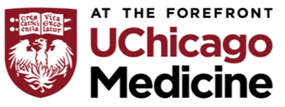 RETURN TO WORK RELEASE FORMEmployee: If your leave was for your own serious health condition and you missed at least 5 consecutive scheduled work days; please fill in your name and Employee ID Number and submit this form to your Health Care Provider for completion prior to your return to work. Then return to: HR, Shared Services, Attn: Jonathan Kemler Phone: 773.702.2355 Fax: 773.702.0265Health Care Provider: Complete Section below, print completed & signed form, and return the form to the employee. Please limit your answers below to the serious health condition for which the employee has been on leave.Employee Name:  Employee #:    Name:  Name:  Current Date:   Email:  Phone:  Phone:  Return Type:   Return Type:   Effective Date: Effective Date: Effective Date: Effective Date: Reduced Schedule:   Hours a Day:  Hours a Day:  Begin Date: Begin Date: End Date: Restrictions:   Begin Date: Begin Date: Begin Date: End Date: End Date: Standing (number of hours):Walking (number of hours):Sitting (number of hours):Lifting (number of pounds):Carrying (number of pounds):Use of hands (repetitive motions, pushing, pulling):Any other restrictions/Notes:Signature:  Type Name:  Date:  